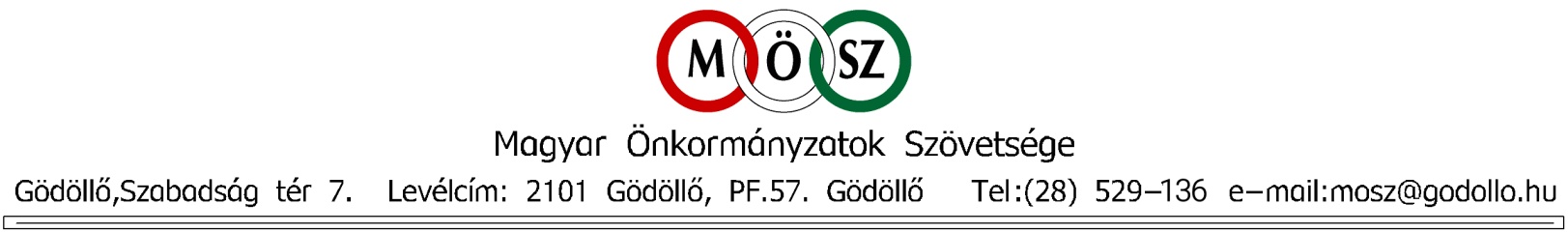 JELENTKEZÉSI LAPMagyar Falu Programkonferencia2019.április 10.Erzsébet Királyné Szálloda2100 Gödöllő, Dózsa György út 2.Alulírott	………………………………		………………………………név	tisztségezúton jelentkezem a Magyar Faluszövetség, a MÖSZ és a TÖOSZ közös szervezésében 2019. április 10-én megtartásra kerülő rendezvényre.Település:	…………………………………………….Hivatal:	…………………………………………….Cím:	…………………………………………….Irányítószám:	…………………………………………….Telefon:	…………………………………………….E-mail:	……………………………………………..Ingyenes parkolási lehetőséget a Városháza parkolójában (Gödöllő, Szabadság tér 7.) biztosítunk, kérjük a mellékelt parkoló kártyát a szélvédő belsején elhelyezni.Jelentkezési határidő: 2019. április 5.Jelentkezését kérjük a mosz@godollo.hu email címre szíveskedjen megküldeni.